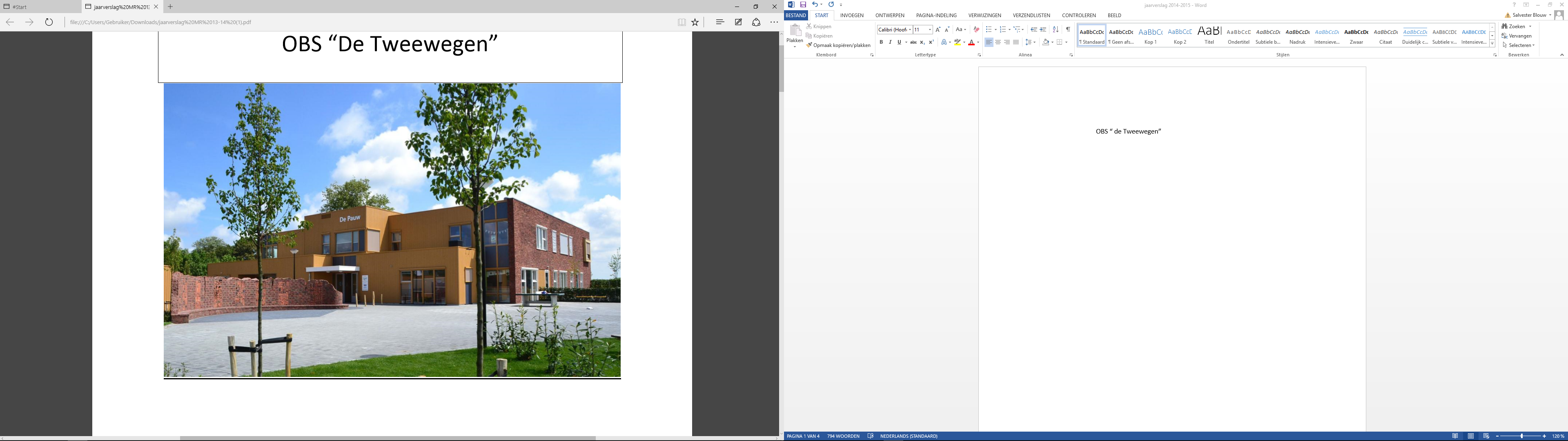 Jaarverslag medezeggenschapsraadSchooljaar 2020-2021Voor u ligt het jaarverslag van de MR, waarin is getracht op een beknopte manier te beschrijven waarmee de MR zich het afgelopen schooljaar heeft bezig gehouden en welke zaken er aan de orde zijn geweest.Samenstelling MRPatrick Kramer en Petra van Doorn hebben dit schooljaar hun laatste jaar in de MR gedraaid. Na een oproep voor alvast een vervanger is de keuze gevallen op Sofie de Haan. Zij heeft vanaf de tweede vergadering deelgenomen om alvast in te werken. Zo kan zij de functie goed overnemen volgend schooljaar.Voor het schooljaar 2020-2021 was de samenstelling van de MR als volgt:Oudergeleding:Mw. Heidi Arends  , voorzitterMw. Marleen Vries, penningmeesterDhr. Patrick Kramer en Mw. Sofie de HaanPersoneelsgeleding:Mw. Petra van Doorn, secretarisMw. Diane ZeemanMw. Roëlle DekkerVergaderfrequentie reguliere vergaderingen:De vergaderingen van de MR hebben in het schooljaar 2020-2021 plaats gevonden op:1 oktober,  10 december, 11 februari  en  3 juni.Notulen van de vergaderingen zijn terug te vinden op de website van de Tweewegen. www.detweewegen.nlCommunicatie intern:De  MR werkt met een jaarplanning, hierin staan per maand welke onderwerpen er worden besproken in de diverse vergaderingen.Er heeft tenminste 2 maandelijks overleg plaatsgevonden tussen de voorzitters van de Ouderraad, MR en directie.   Communicatie extern:Om de communicatie tussen ouders en MR te bevorderen plaatsen we de notulen van de vergaderingen op de website. De belangrijkste informatie uit de vergadering wordt ook via het oudercontact met de ouders gedeeld, evenals de data van de volgende vergadering. Het streven is om na iedere vergadering een kort overzicht te geven.Begroting MR:Dit schooljaar stond er niets in het bijzonder op de begroting. Waar hebben we over vergaderd?Vorig schooljaar hebben wij in kleine setting al gesprek gehad met de nieuwe bestuurder van het bestuur. Dit schooljaar heeft de MR nog navraag gedaan over de evaluatie die bij de sollicitatieprocedure hoort. Om de gang van zaken nog eens door te nemen en duidelijkheid te krijgen waarom de communicatie stroef verliep heeft de MR nogmaals met hoofdbestuurder om tafel gezeten. Hieruit is in ieder geval  duidelijk geworden dat er voor in de toekomst nu gebruik wordt gemaakt van 1 sollicitatieprocedure waardoor dingen niet meer door elkaar heen kunnen lopen.School is gestart met thematisch werken. Hier heeft het personeel scholing in gekregen en de MR werd ook op de hoogte gehouden van wat het in houd en hoe de school hier invulling aan wil geven. Door corona zijn dingen nog een beetje anders gelopen, maar achter de schermen werd hard door gewerkt.De formatie (hoeveel leerkrachten, groepen ,kinderen) wordt altijd bekeken op de teldatum 1 oktober en besproken hoe het er voor het volgend schooljaar uit gaat zien en of er veranderingen nodig zijn om zo op tijd daarmee te kunnen starten en over na te kunnen denken.De MR heeft meegedacht en toestemming geven voor het vakantierooster, studiedagen en bezetting van de groepen. School ontvang voor komend schooljaar subsidiegelden. Dit is een subsidie vanuit de NPO gelden waarvoor school een plan moest inleveren om aan te geven waar zij het geld voor gingen gebruiken. Deze plannen zijn ook gedeeld met de MR. School gaat het geld gebruiken voor de volgende dingen:Het in stand houden van 7 groepenEen leerkracht uitroosteren om andere leerkrachten te begeleiden bij het werken met meerkunners en kinderen met een OPPUitbreiding van de uren van de onderwijsassistentScholing van het team op gebied van rekenonderwijsSamenstelling van de MR veranderd komend schooljaar. Wij hebben afscheid genomen van Patrick en Petra en hebben Sofie en Ariane verwelkomt. Er is gesproken met de OR over het budget voor het schoolreisje van alle groepen. Doordat vorig schooljaar door corona het schoolreisje niet is doorgegaan was er extra budget dus konden er dit jaar schoolreisjes plaats vinden met inzet van bussen.